OWOSSO HIGH SCHOOL
BOYS VARSITY SOCCEROwosso High School Boys Varsity Soccer ties vs CLIO HS 2-2Monday, October 2, 2017
4:00 PM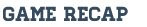 Owosso Trojans Boys Soccer tied Clio 2-2 at Willman Field. Owosso outshot Clio 18-9. Owosso’s record is 8-6-1 and 0-5-1 in conference play. 

Sam Roose led the Trojans with a goal and an assist and 9 shots. Colin Drury had the other goal for Owosso and Jacob Wood also contributed with an assist. 

Colin Drury scored on a rebound off of a shot by Sam Roose in the sixth minute. Clio countered with a goal in the 28’. Roose scored on a pass from Jacob Wood in the 34’. 

Owosso led 2-1 at half.

Clio ties the game on a PK in the 50’. 

Owosso plays @Kearsley on Wednesday and @Corunna on Thursday.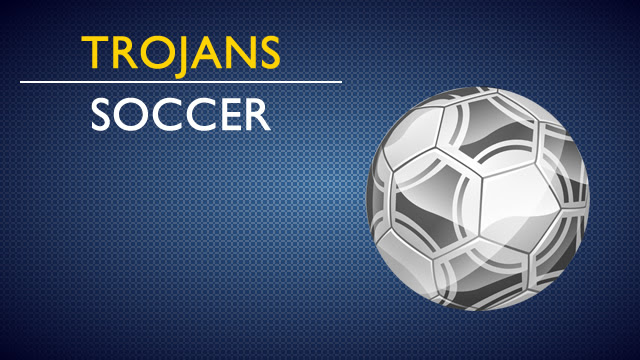 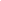 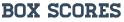 